AC313                                  Chapter 5                                       Glossary

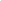 